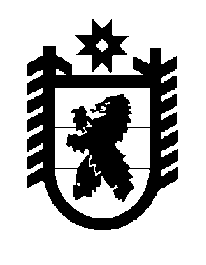 Российская Федерация Республика Карелия    ПРАВИТЕЛЬСТВО РЕСПУБЛИКИ КАРЕЛИЯПОСТАНОВЛЕНИЕ                                 от 6 декабря 2012 года № 375-П  г. Петрозаводск О внесении изменений в постановление Правительства                  Республики Карелия от 17 апреля 2006 года № 46-ППравительство Республики Карелия п о с т а н о в л я е т:Внести в Порядок предоставления мер социальной поддержки, предусмотренных Законом Республики Карелия "О некоторых вопросах социальной поддержки граждан, имеющих детей", утвержденный постановлением Правительства Республики Карелия от 17 апреля                  2006 года № 46-П "О порядке предоставления мер социальной поддержки, предусмотренных Законом Республики Карелия "О некоторых вопросах социальной поддержки граждан, имеющих детей" (Собрание законода-тельства Республики Карелия, 2006, № 4, ст. 449; 2008, № 11, ст. 1379; Карелия, 2012, 30 августа), следующие изменения:1. В подпункте "а" пункта 53 исключить слова "(за исключением случая, когда договором купли-продажи жилого помещения (доли в праве собственности на жилое помещение) предусмотрено, что право собственности переходит к покупателю после оплаты стоимости жилого помещения (доли в праве собственности на жилое помещение)".2. В подпункте "б" пункта 53, подпункте "г" пункта 61 слово "свидетельство" заменить словами "копию свидетельства".3. В пункте 74 цифры "72" заменить цифрами "73".4. Приложение № 4 изложить в следующей редакции:"Приложение № 4 к Порядку________________________________________________________________________(наименование государственногоказенного учреждения социальнойзащиты Республики Карелия)Заявлениена перечисление средств (части средств) региональногоматеринского (семейного) капиталаЯ, __________________________________________________________(фамилия, имя, отчество заявителя)проживающая(ий) по адресу: _______________________________________(почтовый адрес заявителя с указанием индекса)__________________________________________ тел. __________________ прошу перечислить средства (часть средств) регионального материнского (семейного) капитала на приобретение жилья в собственность, строительство (реконструкцию) объекта индивидуального жилищного строительства (нужное подчеркнуть)________________________________________________________________________________________________________________________________________________________________________________________________(указываются: получатель средств, его банковский (расчетный) счет, наименование банка, БИК, ИНН, корреспондентский счет банка либо номер почтового отделения)на основании документов:________________________________________________________________________________________________________________________________________________________________________________________________________________________________________________________________(указываются документы, подтверждающие наличие у гражданина денежных обязательств за построенное (строящееся) или приобретенное (приобретаемое) жилое помещение в целях улучшения жилищных условий гражданина)Согласен(на) на проведение в случае необходимости проверки информации, указанной в данном заявлении и прилагаемых документах.______________________________  ________________  ______________ ".                 (фамилия, имя, отчество)                                   (подпись)                                      (дата)            Глава Республики  Карелия                                                            А.П. Худилайнен